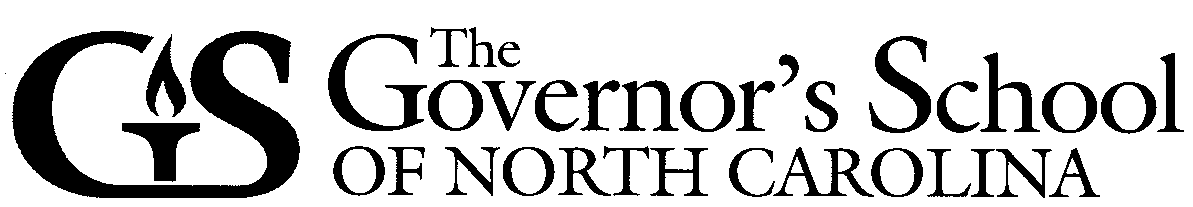 2016 GSE Closing DayWednesday, July 27thParking: Wednesday is a business day for Meredith College, so parking is permitted only in the following designated areas (same as Orientation Day). Stringfield – Parking Area #11 then after the vehicle is loaded move to Area #4 or #5Vann – Parking Area #8 then after the vehicle is loaded move to Area #4 or #5.Faircloth – Parking Area #15 then after the vehicle is loaded move to Area #14. 8 – 9:45am	Move out! Parents/Families are permitted in residence halls for move out. All rooms/bathrooms should be thoroughly cleaned.Furniture should be restored to its original configuration (as closely as possible), including lowering the height of the bed if it was raised (beds should NOT have been raised in the first place!). Any keys not previously turned in should be returned to the hall TA/C ($60 replacement fee). Students and parents should check out with the hall TA/C no later than 9:45am. Hall TACs must see photo IDs of the person who is picking the student up – that person must be on the student’s drive-off list). 10 – 10:50am	Students attend Area I Class (no Area II/III classes meet on the last day).Parents/Families attend the Parent Convocation in Jones Auditorium. Parents/students are encouraged to join the Governor’s School Foundation and the GSE Alumni Association. There will be information booths in front of Jones Auditorium. Please stop by!11am – 12pm Students attend the GSE Closing Ceremony in Jones Auditorium. Parents/Families complete move out. Unfortunately, there are simply not enough seats for ALL parents to fit in the final student convocation. The convocation will feature the same slide show presented in the Parent Convocation at 10am. Each student may have no more than ONE parent/guest in the final student convocation. There is overflow seating downstairs in the Studio Theater but even so, not all parents can be accommodated.  Those not attending the Student Convocation should complete the move-out process and be prepared to leave campus at 12:15pm.12:15pm Students and Parents/Families depart campus. GSE 2016 officially ends. 